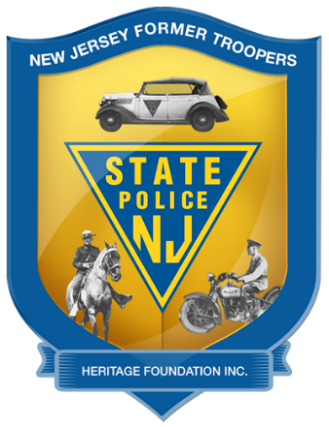 N.J. Former Troopers Heritage Foundation  2024 SCHOLARSHIP APPLICATIONGENERAL INFORMATION:           The N. J. Former Troopers Heritage Foundation, Inc., is offering scholarship opportunities requisite to the criteria outlined herein and on the NJFTHF 2024 Scholarship Program Announcement!     Applicants will be eligible for all listed scholarships via the same scholarship application submittal.  Applicants meeting the stated preference criteria of specified scholarships will be preferred for those scholarships, with the top candidate for each scholarship being awarded.     Applicant eligibility is available to 2024 high school senior students that will be attending college in the upcoming school year, who are the children, stepchildren, grandchildren, and step-grandchildren of Active, Retired or Deceased Jersey Troopers.  Preference will be given to students whose parents, stepparents, grandparents, or step-grandparents are, or were at the time of their passing, Members in Good Standing of the Association of Former New Jersey State Troopers (FTA).  Deadline for receipt of applications is April 16, 2024!     Scholarship awards will be announced during the FTA Spring General Meeting on May 4, 2024, and will be subsequently posted on the Heritage Foundation and FTA Web Sites and social media platforms.  (Please type or print this application).Active / Retired NJSP MEMBER INFORMATION:NAME:  	                                                                                                                                                                             First                              Middle                             Last                                      BADGE #ADDRESS:               	                                                                                                                                                                         Street	                             City & State	                          Zip CodeHOME PHONE #                                           EMAIL:                                                                                  RELATIONSHIP TO STUDENT:  	                                                                                                   STUDENT INFORMATION:NAME   	                                                                                                                                                                                       First	                                   Middle	                                   Last ADDRESS   	                                                                                                                                                                                     Street	                                  City & State                                          Zip Code     HOME PHONE # 	                                               DATE OF BIRTH   	                                                    EMAIL                                                                     EXPECTED GRADUATION DATE                         HIGH SCHOOL ATTENDING:   	                                                                                                               COLLEGE(S) OR UNIVERSITY(S) YOU PLAN TO ATTEND: _____________________________________________________________________________________COLLEGE MAJOR(S):   	                                                                                                                           PLEASE LIST ANY SCHOLASTIC AWARDS, EXTRACURRICULAR ACTIVITIES, LEADERSHIP POSITIONS, OFFICES HELD, AND ANY COMMUNITY SERVICE INVOLVEMENT (Example: Varsity Baseball, National Honor Society, 4-H Club etc.):                            ACADEMIC INFORMATION:           This section to be completed by the high school counselor.  Counselor to mail completed application with transcript of grades to the address below.STUDENT'S SAT / ACT SCORES:                                                                                                                   CLASS RANK:                             HIGH SCHOOL GRADING SYSTEM & STUDENT’S GRADE POINT AVERAGE:ADDITIONAL REMARKS:_____________________________________________________________________________________S/  		                                                                Guidance CounselorPhone #: 	                                                               Email Address: ___________________________________________SEND COMPLETED APPLICATION TO:N.J. FORMER TROOPERS HERITAGE FOUNDATION, INC.Attn: Scholarship CommitteeP.O. Box 7852West Trenton, NJ 08628(If you have any questions, please contact a committee member) Nicholas Theodos (Chairman) @ 732-381-4865Joseph Cannatella @ 973-696-3674Michelle Carroll @ 609-882-2000, x:2236Michael Fedorko @ 609-462-3307Joseph Craparotta @ 609-865-6928Karl Meier @ 732-670-4383